第１回　在宅介護者のつどい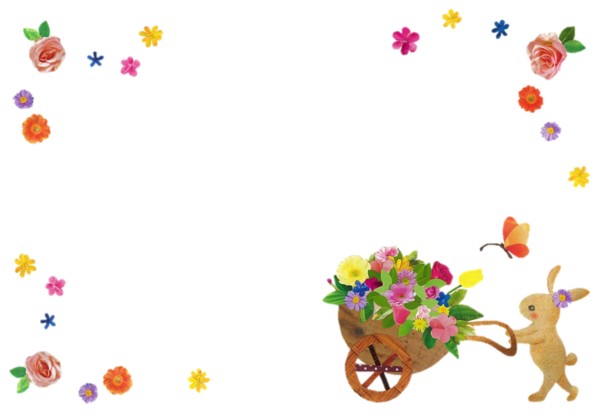 ～交流会～日　時：令和４年９月２９日（木）１０時～１２時　  場　所：ハピネスなかま　２階視聴覚室　　（中間市通谷１丁目３６番１０号）　　対象者：中間市在住で介護に携わられている方介護経験者、介護に興味のある方今後携わる必要のある方　　定　員：１０名（定員に達した場合はお断りする場合があります）　　参加費：無料　　申込み：９月２６日（月）までに電話または来館にて申し込みをお願いします　日々の疲れを癒しませんか？様々な悩みや経験を持つ方々と交流することで、分かり合えることがあるはずです。体を動かしたりしてリフレッシュしましょう。皆さまの参加をお待ちしています♪※コロナウイルス感染拡大状況により、中止となる場合がありますので、　ご了承ください。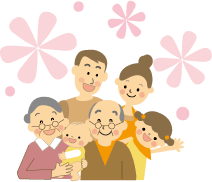 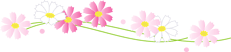 